The Family Court of the State of 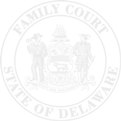 In and For  New Castle County   Kent County  Sussex CountyPETITION FOR CUSTODYPetitioner					  Respondent				     Does this matter relate to a federal immigration case?           YES        NOIN THE INTEREST OF the following child(ren):(STREET ADDRESS)                                                                                                  (CITY)                                                          (STATE)                    (ZIP CODE)Petitioner alleges the following facts: (Please list in consecutively numbered paragraphs. Attach additional pages if needed.)WHEREFORE, Petitioner prays that a Summons issue to the above-named person(s) and the person(s) listed in Paragraph 5 of the attached Separate Statement, and that the Court grant Custody of the above-named child(ren) to Petitioner and enter such Orders as may be in the best interest of the child(ren). The attached Statement is incorporated and made part hereof.               Name               NameFile Number               Street Address                 Street Address                 P.O. Box Number               P.O. Box NumberPetition Number               City/State/Zip Code                          		                     State         Zip Code               City/State/Zip Code               Date of Birth               Date of Birth  Attorne Attorney Name   A          Attorney Name Interpreter needed?   Yes     No Interpreter needed?   Yes     No Language       Language      NameDate of BirthNameDate of BirthNameDate of BirthNameDate of BirthNameDate of BirthNameDate of BirthThe said child(ren) live with (Name):The said child(ren) live with (Name):Relationship to child(ren):SWORN TO AND SUBSCRIBEDbefore me this date,Petitioner/AttorneyClerk of Court/Notary Public